缴费方式：（1）微信缴费。关注微信公众号“东大成贤财务与资产管理处”，点击 “自助缴费-马上缴费”菜单，即可开始缴费。登录账号：您的学号或身份证号；初始登录密码：身份证号后6位（末位英文字母大写）。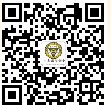 微信公众号二维码：（2）网银自助缴费。缴费网址：http://upay.cxxy.seu.edu.cn，登录账号及密码同上。（3）如登录密码遗忘，可在缴费页面上点击“重置密码”后重新设置。